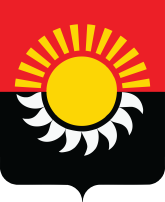 РОССИЙСКАЯ ФЕДЕРАЦИЯКемеровская область-КузбассОсинниковский городской округ Кемеровской области- КузбассаСовет народных депутатов Осинниковского городского округаРЕШЕНИЕ«14 » июня 2023г.					                                               № 398-МНА принято на заседании Совета народныхдепутатов Осинниковского городскогоокруга «14» июня 2023 годаОб установлении мер материального стимулирования народных дружинников на территории Осинниковского городского округа Кемеровской области - КузбассаРуководствуясь Федеральным законом от 06 октября 2003г. № 131-ФЗ «Об общих принципах организации местного самоуправления в Российской Федерации», Федеральным законом от 02 апреля 2014г. № 44-ФЗ «Об участии граждан в охране общественного порядка», Закона Кемеровской области от 17 ноября 2014г. № 106-ОЗ «О некоторых вопросах деятельности народных дружин», постановлением Коллегии Администрации Кемеровской области от 29 июля 2015г. № 246 «О мерах по реализации Закона Кемеровской области от 17.11.2014 № 106-ОЗ «О некоторых вопросах деятельности народных дружин», Уставом Осинниковского городского округа Кемеровской области - Кузбасса, Совет народных депутатов Осинниковского городского округа решил:1.Установить следующие меры материального стимулирования народных дружинников на территории Осинниковского городского округа Кемеровской области – Кузбасса: 1.1. Народным дружинникам во время исполнения обязанностей народного дружинника предоставляются  проездные билеты на муниципальный электрический транспорт. Порядок предоставления проездных билетов определяется администрацией Осинниковского городского округа.1.2. Народным дружинникам  предоставляется право бесплатного посещения спортивных секций в муниципальных учреждениях. Порядок предоставления права бесплатного посещения спортивных секций определяется администрацией Осинниковского городского округа.1.3. Народные дружинники на период их участия в проводимых органами внутренних дел (полицией) или иными правоохранительным органами мероприятий по охране общественного порядка подлежат личному страхованию за счет средств бюджета Осинниковского городского округа Кемеровской области - Кузбасса.Порядок осуществления личного страхования народных дружинников определяется администрацией Осинниковского городского округа.2. Рекомендовать руководителям организаций применять меры материального и морального поощрения народных дружинников, являющихся их работниками (учащимися, студентами).3. Признать утратившими силу решение Совета народных депутатов Осинниковского городского округа от 28 марта 2017г. № 309-МНА «Об утверждении Порядка стимулирования народных дружинников на территории Осинниковского городского округа», решение Совета народных депутатов Осинниковского городского округа от 28.05.2019 № 45-МНА «О внесении изменений в Порядок стимулирования народных дружинников на территории Осинниковского городского округа».4. Направить настоящее решение Главе городского округа для подписания и официального опубликования.5. Опубликовать настоящее решение в газете «Время и жизнь».Председатель Совета народных депутатовОсинниковского городского округа                                                             Н.С. КоваленкоИ.о. Главы Осинниковскогогородского округа                                                                                            В.В. Кауров